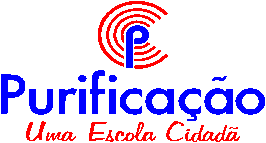 JARDIMSemana de 26 de Fevereiro a 01 de Março26.02.2024Linguagem: Vogal A cursiva; Coordenação motora.Atividade de casa: Caderno página 11/ Caderno.Matemática: Revisão do numeral 1; Noção de quantidadeSociedade: Escola.Atividade de sala: Caderno página 160/ Caderno.27.02.2024Linguagem: Escrita do próprio nome; Vogal E cursiva; Coordenação motora.Atividade de sala: Caderno.Atividade de casa: Caderno página 12.Matemática: Numeral 1; Noção de quantidade.Atividade de casa: Livro página 80.Sociedade: Escola.Atividade de sala: Livro página 161.28.02.2024Linguagem: Escrita do próprio nome; Coordenação motora; Vogal I cursiva.Atividade de sala: Caderno.Atividade de casa: Caderno página 13.Natureza: Animais.Atividade de sala: Caderno página 143.Matemática: Noção de quantidades; Numeral 1.Atividade de casa: Caderno página 81.29.02.2024Linguagem: Escrita do próprio nome; Vogal O cursivo; Coordenação motora.Atividade de sala: Caderno.Atividade de casa: Caderno página 14.Matemática: Noção de quantidades; Numeral 2.Atividade de casa: Caderno página 82.Sociedade: Características físicas.Atividade de sala: Caderno página 162.01.03.2024Linguagem: Vogal U cursivo; Escrita do próprio nome; Coordenação motora.Atividade de sala: Caderno.Atividade de casa: Caderno página 15.Matemática: Numeral 2; Noção de quantidade.Atividade de casa: Caderno página 83.Artes: Colagem e montagem.Atividade de sala: Caderno de desenho e montagem de um brinquedo com papel.